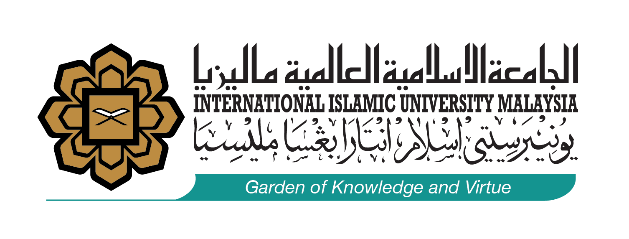 CENTRE FOR FOUNDATION STUDIES (CFS) INTERNATIONAL ISLAMIC UNIVERSITY MALAYSIAGAMBANG CAMPUSCOVID-19 ADVISORY ANNOUNCEMENT FOR CFS IIUM COMMUNITY(FOR INTERNAL CIRCULATION ONLY)In relation to the current situation of COVID-19, the management of the centre would like to remind all CFS campus community to strictly adhere to all guidelines and SOPs as announced by the University, Ministry of Higher Education (MOHE) and Majlis Keselamatan Negara (MKN). The Centre is also taking pre-emptive measures to ensure the safety of the CFS campus community by the following advisory notes:TEACHING AND LEARNING ACTIVITIESConsidering the fact that the end-of-semester examination is just around the corner and that all CFS students have been confined within the campus area, all teaching and learning activities shall proceed as scheduled with preference given to online mode (where applicable).Strict adherence to the SOPs is required for any teaching and learning activities conducted face to face (F2F)TEMPORARY SUSPENSION ON STUDENTS PROGRAMMES AND ACTIVITIESAll student programmes and activities are temporarily suspended with immediate effect unless received special approval from the Deputy Dean (Student Development and Community Engagement).Online programmes such as webinar, talk and tazkirah can proceed.Programmes organised at Mahallah level with strict SOP and closely monitored by principals and fellows can proceed.All sport facilities within the campus are temporarily closed with immediate effect until further notice.Other outdoor activities with physical distancing such as jogging, cycling, archery, etc. are allowed within the campus TEMPORARY SUSPENSION ON STUDENT OUTINGAll types of outing including weekend outing are suspended until further notice.Visiting hours for visitors including parents and guardians are also suspended until further notice.Residential and Welfare unit will accommodate outing during weekdays for students on urgent and official matters with accompanying officer.PRECAUTIONARY MEASUREObserve the following:Avoid 3 C:  	  1. 	Crowded place/areas.   	  2.	Confined space.   	  3.	Close conversationsPractice 3W:   1.	Wash - Frequent hand washing with water and soap			  	  2.	Wear - Wearing facemasks in public places. 			  	  3.	Warn - Warning from MOHAvoid shaking hands/ contact including deprived of any part of the body as replacingthe usual way of shaking hands; 4.4	Practice good coughing and sneezing ethics; 4.5	Seek medical attention if you have symptoms; 4.6	Frequently perform disinfection and cleaning around your place. Those experiencing COVID-19 symptoms must immediately report themselves to  IIUM Health & Wellness Centre (IHWC) Gambang: 09-5183580 Strictly observe all of the above to make our campus safe and healthy. All students are advised to consult the respective offices for any current updates and only refer to the official announcement by the Centre.Prepared and issued by:CFS IIUM Covid-19 Task Force8th Oct 2020	